JOYCE ANN GREY-CARTER – CURRICULUM VITAE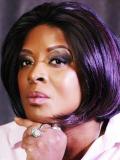 About me:My name is Joyce Grey-Carter. I was born in London and I am of Jamaican parentage.  I grew up in Finsbury Park, North London.  I am a Voice Artist and offer my clients voice over recordings for their businesses and narrations which include audio books. I am an Actress, Writer, Singer, Musician, Poet and Songwriter and I enjoy taking opportunities to express myself and reach the souls of others in doing so.  I also worked as a full-time, qualified and experienced Drama teacher and taught in Secondary Mainstream and Special Schools in London for 27 years up until December 2017.  I am now working as a full-time Voice Artist and Actress. These skills have helped me to command a variety of scripts with confidence and precision. I studied Drama and Performing Arts at Middlesex University and trained as an actress at Mountview Theatre School in London in the early ‘80s.  I have since continued my training attending various workshops and seminars in London as well as training in voice over and TV presenting.Accents & Dialects: London RP, American-Standard, Irish-Standard, Jamaican Patois, West African: Nigerian-Standard, Cockney, Birmingham, Indian-Standard.Voice Over / Narration: My voice is versatile, authoritative, intelligent, rich, warm and friendly with a subtle huskiness to it. (Click here to listen to my Audio / Voice reels).         https://voiceovers.mandy.com/uk/#https://voiceovers.mandy.com/uk/voice-artist/profile/joyce-grey-carter-1The above voice reels are examples of my voice from corporate to audiobooks.My Interests/SkillsSinging: Jazz and Blues.Instruments: Double Bass, Guitar, Piano, (Beginner) Percussion.Dance: Contemporary freestyle.Other Skills: Drama Teacher, Directing, Computer Literate, Secretarial/trained typist, Cooking, Gardening, Photography and Writing: Poetry, Short Plays/Stories.Acting Experience:2018 – Short Films:•	‘Conney' Taster Film, Directed by Sharon Maguire (Bridget Jones's Baby): Role: Bingo player, 11th February 2018.•	'Faulty Lighter' Indie Film: Role: Club Dancer, 12th & 13th February 2018.•	'The Curse of the Internet Man’, Film: Role: 'Psychiatrist' for 'Merch', played by Benjamin Zand (BBC Journalist & Documentary Maker), Directed by Ben Lister, Flair Films Ltd.  March 2018.•	‘Come on Arry’, Director, Anil Appadoo Role: Female Dignitary, April 2018.•	London Film School: Role: Teacher at a Parents Evening, Forest Hill London, April 2018.2017•	Music Video: https://youtu.be/9tRLU7WJ9uk : Role: Mother.Stage:2015•           East London Shakespeare Duologue Slam in 2015 with Actress Jacey Salles and we   won first prize. 1997•	No Blues Dance: Staged Production: Directed by Jimi Rand: Mother. The Civic, South London.•	Preaching to the Perverted (Film): Directed by Stuart Urban. Role: Cleaner.1995	The Tower Theatre, Canonbury, Islington:• 	 'The National Health’: Staged Production (Nurse Norton's Affair), Role: Staff Nurse Norton. 'You Can't take it with You': Staged Production Role: Rheba.•	For Coloured Girls: Stage Production Directed by Paulette Randall: Role: 'Lady in Blue'.1988	Tufnell Park Theatre: ‘Ravaged Shakespeare’, directed by Hugh ThomasRoles: Othello & Cleopatra.One Woman Comedy Show – touring Cabaret Circuit1992 – 1994Performed at the Kings Head, Crouch End North London, and the Hen and Chicken, Islington, North London, and The Comedy Store Leicester Square.Voice Over Experience:2017•	Podcast – 23rd Century: Carroll Grabham, Role: Mummy Bear Voice Over2018•	Podcast INK Independent, Gabrielle Watts – Middlesex University: Role: Captain Stokes Voice OverTraining to date:Acting:1981 to 1984: Mountview Theatre School, Crouch End, North London1983 1985: Weekends Art College (WAC), Kentish Town, North London1985 to 1988: BA Hons Performing Arts (BAPA) – Middlesex Polytechnic, Trent Park1988 to 1989: PGCE: Drama & Theatre Arts, Goldsmith College, South London2015: Sylvia Young Theatre: Actors Workshop, Marble Arch, London2018: The Reel Scene: Actors Workshop, LondonSurviving Actors Seminars and Workshops: 3rd February 2018:Working on Screen Hosted by TV Director Steve Finn and Film Producer/Director Tim Kent of The Actors Studio.The Business of getting Voiceover Work, Hosted by Rachael Naylor of The Voice Over Network.Self-Taping for Films & TV, Hosted by Casting Director Kirsty Kinnear.Tax! Paperwork! Expenses! Advice for Creatives Hosted by partner Mark Livermore of MGM Accountancy.How to Get A Voice Over Agent Hosted by Rachael Naylor (The Voiceover Network) Peter Morris (Soho Voices) & Guest Voice Over AgentsVoice Over Training:Gary Terzza Voice Over Master Class Demo Recording / training: London, 6th February 2018.One Voice Conference Gravy for the Brain (GFTB), Doubletree by the Hilton, Docklands, Riverside, Peter Dickson, 27th April 2018.Michael Hillberg, North London, 12th to 15th May 2018. TV Casting / Screen Acting Training:TV Presenting Taster Day: Pinewood Studios: 21st April 2018, Brian Naylor.Casting for Television: Finnian Tweed – North London: 5th May 2018.Talentinc.com Seminar/Auditions: Camden School for Girls, North London, April 2018, Scott Cooper.Profiles:Mandy’s Profile:Member Number: Supporting Artist: 1226687Member Number: Voice Artist: 1206770https://voiceovers.mandy.com/uk/voice-artist/profile/joyce-grey-carter-1https://talent.mandy.com/uk/talent/profile/joyce-grey-carter-2Starnow Profile:https://www.starnow.co.uk/joyceanngreycarterSocial Media:Linkedin:https://www.linkedin.com/in/joyce-grey-carter-74a52a45Facebook Page: http://www.facebook.com/joycegreycarterFB Page: Actors Log@JoycegreycarterTwitter: @JoycegreycarterInstagram: Jaggyj1Agent: Stevie Walterswww.ModelsPlus.comTELEPHONE +44 (0) 208 959 0008
EMAIL info@modelsplus.comWETRANSFER: transfer@modelsplus.com